ที่  ศธ ๐๒๑๐.๖๐๐๙/๐๖๑     			   		กศน.อำเภอเลิงนกทา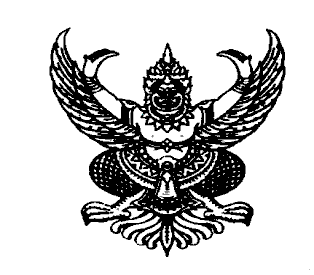 								ถ.ชยางกูร  ต.สามแยก  อ.เลิงนกทาจ.ยโสธร  ๓๕๑๒๐                     			           ๑๗  มกราคม  ๒๕๕๖๑เรื่อง  รายงานการเสริมสร้างค่านิยมหลัก  ๑๒  ประการ  การป้องกันปราบปรามการทุจริต        และหมวด ๔ การศึกษาและการเรียนรู้ฯ  เรียน  ผู้อำนวยการสำนักงาน กศน.จังหวัดยโสธรสิ่งที่ส่งมาด้วย  ๑. แบบรายงานการเสริมสร้างค่านิยมหลัก  ๑๒  ประการ       	จำนวน  ๑ ชุด	        ๒. แบบรายงานหมวด  4 การศึกษา  และเรียนรู้ฯ                          จำนวน ๑ ชุด        ๓. แบบรายงานป้องกันปราบปรามการทุจริต	ประเด็นที่  ๙                จำนวน ๑ ชุด               ตามที่  สำนักงาน กศน.จังหวัดยโสธร  ให้ กศน.อำเภอทุกแห่งในสังกัด  ดำเนินการเสริมสร้างค่านิยมหลัก  ๑๒  ประการ  การศึกษาและเรียนรู้การทะนุบำรุงศาสนา  การป้องกันปราบปรามการทุจริตประพฤติมิชอบในภาครัฐ   ความละเอียดแจ้งแล้ว นั้น        	     บัดนี้  กศน.อำเภอเลิงนกทา ได้ดำเนินการจัดทำรายงานผลการดำเนินการตามนโยบายรัฐบาลดังกล่าวเสร็จเรียบร้อยแล้ว  รายละเอียดตามแบบรายงานที่ส่งแนบมาพร้อมหนังสือนี้                จึงเรียนมาเพื่อโปรดทราบขอแสดงความนับถือ(นางชูตระกูล  สว่างวงศ์)ผู้อำนวยการศูนย์การศึกษานอกระบบและการศึกษาตามอัธยาศัยอำเภอเลิงนกทางานแผนงานและโครงการกลุ่มงานอำนวยการ	โทร ๐ ๔๕๗๘ ๑๐๒๕โทรสาร  ๐ ๔๕๗๘ ๑๐๒๕แบบรายงานผลการดำเนินงานตามนโยบายรัฐบาลรายงานประจำสัปดาห์  หน่วยงาน  กศน.อำเภอเลิงนกทาระหว่างวันที่ ๑๐  มกราคม ๒๕๖๑  ถึงวันที่  ๑๖  มกราคม  ๒๕๖๑ลงชื่อ   ดาวโรจน์  แสงวงศ์    ผู้รายงาน(  นายดาวโรจน์  แสงวงศ์  )ตำแหน่งครูอาสาสมัคร กศน.แบบรายงานผลการดำเนินงานตามนโยบายรัฐบาลหมวด  4 การศึกษา  และเรียนรู้  การทะนุบำรุงศาสนา  ศิลปะและวัฒนธรรมเรียน  ผู้อำนวยการ  สำนักงาน กศน.จังหวัดยโสธร	สำนักงาน  กศน.จังหวัดยโสธร  ขอส่งรายงานผลการดำเนินงานตามนโยบายรัฐบาล  ครั้งที่    ผลการปฏิบัติงานระหว่างวันที่  ๑๐  มกราคม  25๖๑  ถึง  วันที่  ๑๖  มกราคม  25๖๑  ดังนี้4.1  จัดกิจกรรมทะนุบำรุงศาสนา/จัดกิจกรรมอนุรักษ์มรดกทางวัฒนธรรม4.2 จัดกิจกรรมส่งเสริมให้เยาวชนได้แสดงออกอย่างสร้างสรรค์รูปภาพกิจกรรม  (จำนวน  2  รูปภาพ)  พร้อมคำบรรยายภาพ           ลงชื่อ     ดาวโรจน์  แสงวงศ์  ผู้รายงานข้อมูล   (นายดาวโรจน์  แสงวงศ์)      ครู อาสาสมัคร กศน.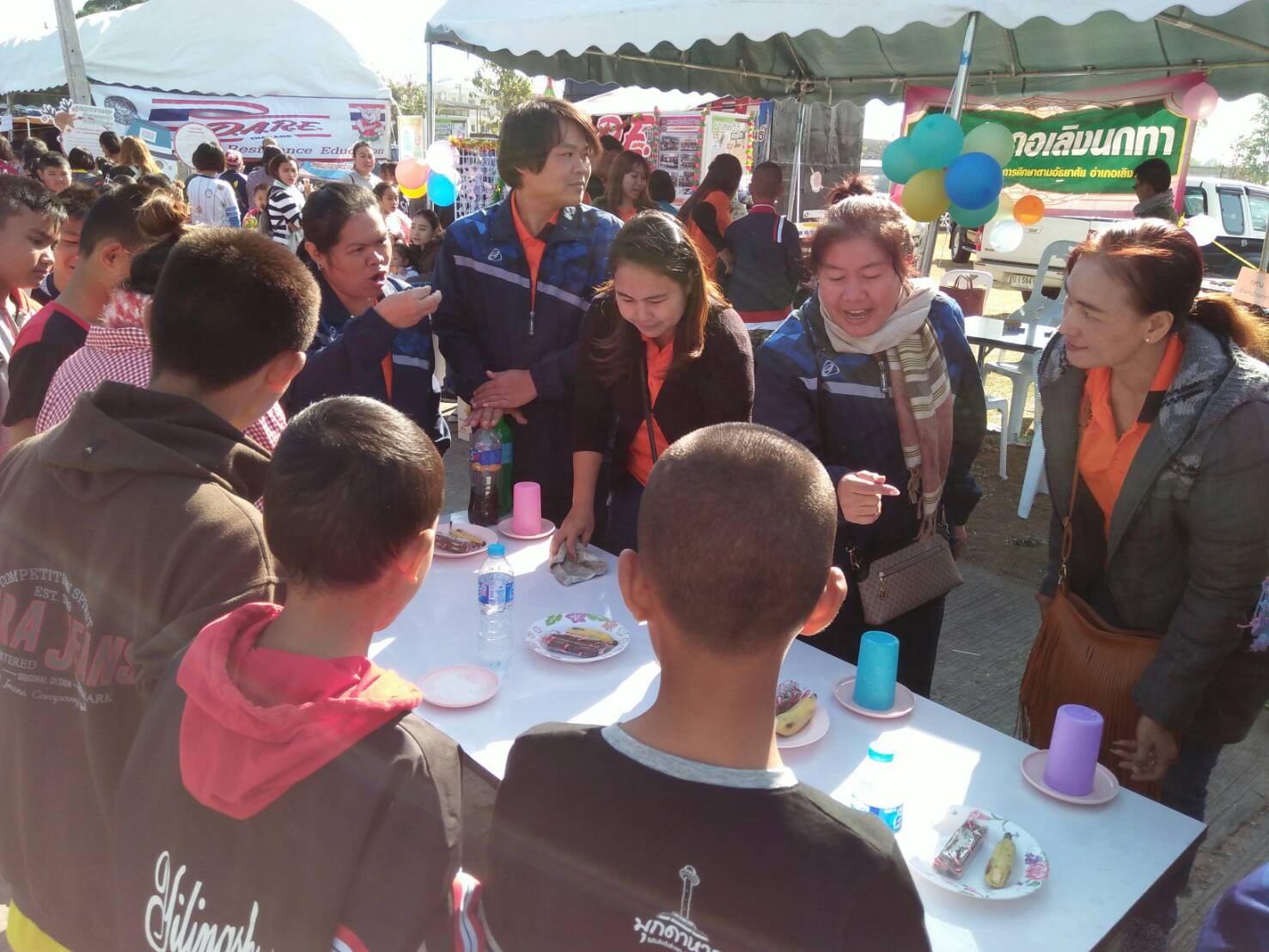 กิจกรรม วันเด็กแห่งชาติ ณ ลานเทศบาลตำบลสามแยก  อำเภอเลิงนกทา  วันที ๑๓  มกราคม ๒๕๖๐  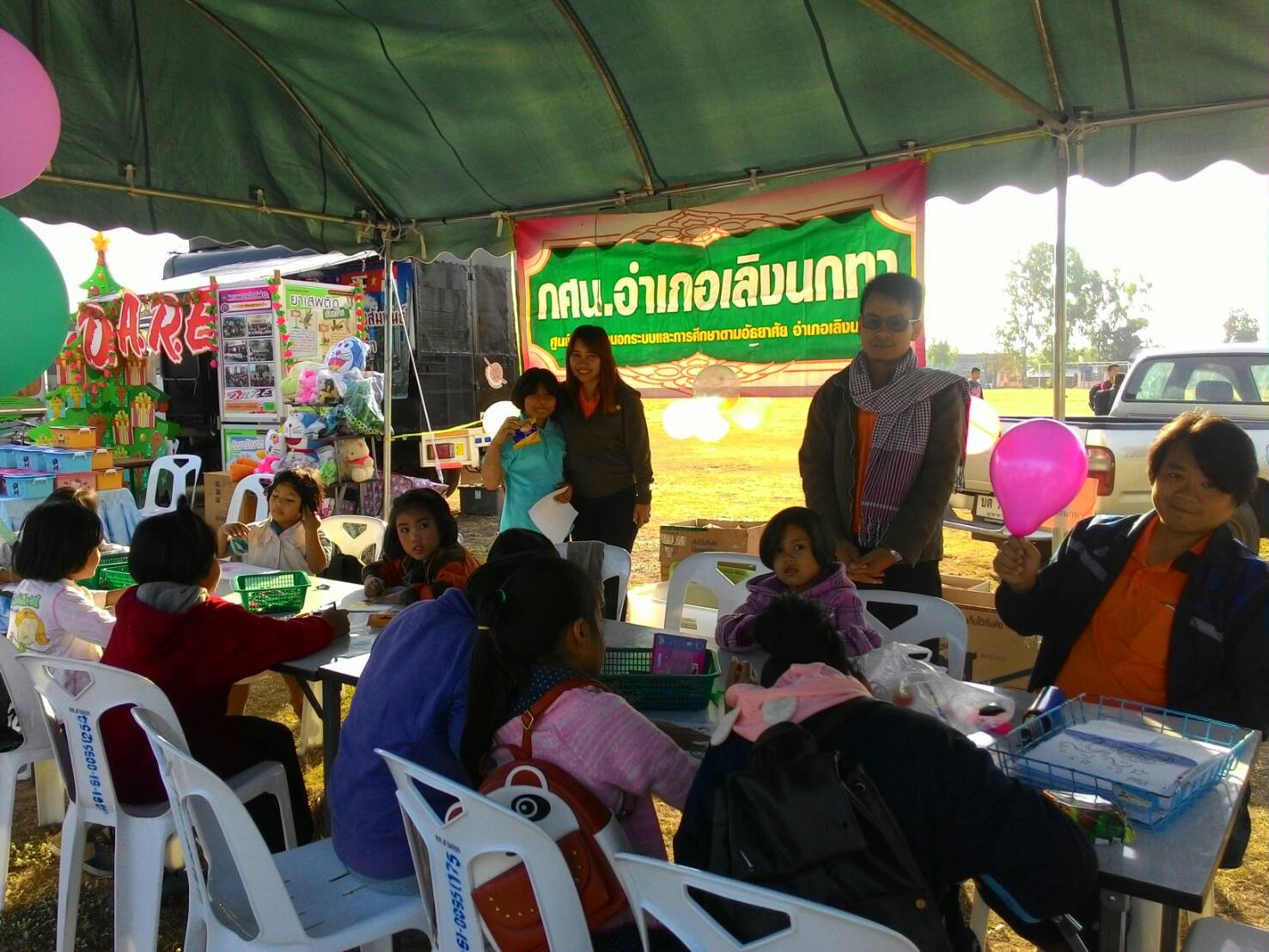 หน่วยงานรับผิดชอบ :  สำนักงานส่งเสริมการศึกษานอกระบบและการศึกษาตามอัธยาศัยจังหวัดยโสธรหน่วยงานรับผิดชอบ :  สำนักงานส่งเสริมการศึกษานอกระบบและการศึกษาตามอัธยาศัยจังหวัดยโสธรหน่วยงานรับผิดชอบ :  สำนักงานส่งเสริมการศึกษานอกระบบและการศึกษาตามอัธยาศัยจังหวัดยโสธรหน่วยงานรับผิดชอบ :  สำนักงานส่งเสริมการศึกษานอกระบบและการศึกษาตามอัธยาศัยจังหวัดยโสธร๓.การลดความเหลื่อมล้ำของสังคมและสร้างโอกาสการเข้าถึงบริการของรัฐวิธีดำเนินการจำนวนหมายเหตุ๓.๔จัดกิจกรรมเพื่อส่งเสริมคุณธรรม  จริยธรรม  โดยใช้๑. กิจกรรม การขับเคลื่อนการใช้ประโยชน์จากเน็ตประชารัฐกศน.อำเภอเลิงนกทามอบหมายให้  นางสาวณภัทร์วรัญณ์  ทะนงค์  ครู กศน.ตำบลสามแยก  ร่วมเป็นวิทยากรโครงการ  อบรมสร้างการรับรู้และการใช้ประโยชน์จากเน็ตประชารัฐแก่ประชาชน๒๐ คน๒.กิจกรรมวันเด็กแห่งชาติกศน. อำเภอเลิงนกทานำโดยผู้อำนวยการ กศน.อำเภอเลิงนกทาบุคลากร  ครู กศน.ตำบลร่วมกิจกรรม วันเด็กแห่งชาติ ณ ลานเทศบาลตำบลสามแยก  ที่ว่าการอำเภอเลิงนกทา  อาทิ วาดภาพระบายสี  การตอบปัญหาชิงรางวัลแข่งขันการกินวิบาก  อื่นๆอีกหลายกิจกรรม ในวันที ๑๓  มกราคม ๒๕๖๐  ๘๐๐  คน๓. กิจกรรมวันครูกศน.อำเภอเลิงนกทา  นำโดยผู้อำนวยการ กศน.อำเภอเลิงนกทาบุคลากร  ครู กศน.ตำบลร่วมกิจกรรมวันครู  ณ วิทยาลัยการอาชีพเลิงนกทา  จังหวัดยโสธร๒๒ คนวันที่   ๑๗  มกราคม  ๒๕๖๑ที่ชื่อโครงการ/กิจกรรมวิธีการดำเนินงานผลการดำเนินงาน1--1.เชิงปริมาณ (ครั้ง/คน)จำนวน   -   ครั้ง /   -  คน  2.เชิงคุณภาพ  -ที่ชื่อโครงการ/กิจกรรมวิธีการดำเนินงานผลการดำเนินงาน๑ กิจกรรมวันเด็ก  แห่งชาติกศน. อำเภอเลิงนกทานำโดยผู้อำนวยการ กศน.อำเภอเลิงนกทาบุคลากร  ครู กศน.ตำบลร่วมกิจกรรม วันเด็กแห่งชาติ ณ ลานเทศบาลตำบลสามแยก  ที่ว่าการอำเภอเลิงนกทา  อาทิ วาดภาพระบายสี  การตอบปัญหาชิงรางวัลแข่งขันการกินวิบาก  อื่นๆอีกหลายกิจกรรม ในวันที ๑๓  มกราคม ๒๕๖๐  1.เชิงปริมาณ (ครั้ง/คน)จำนวน  ๑   ครั้ง / ๘๐๐   คน    2.เชิงคุณภาพเด็กและเยาวชน  นักเรียน  นักศึกษา กศน. เด็กนักเรียน  นักศึกษา  ผู้เข้าร่วมกิจกรรมวาดภาพระบายสี  การตอบปัญหาชิงรางวัลแข่งขันการกินวิบากได้ฝึกทักษะ  แลกเปลี่ยนเรียนรู้  มีน้ำใจ  เป็นพลเมืองที่ดีของสังคมต่อไป  